FOGPROFILOKGÖRBE ALAKÚ - METRIKUS FOGOSZTÁS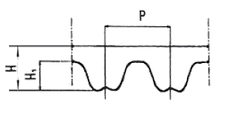 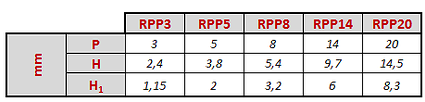 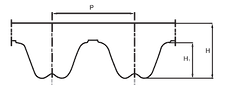 TRAPÉZ ALAKÚ - COLLOS FOGOSZTÁS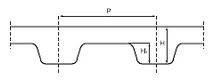 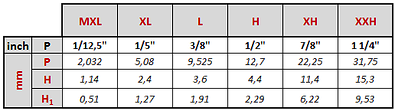 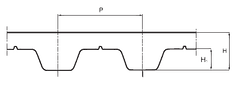 XL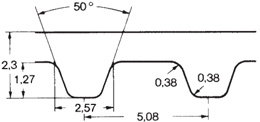 METRIKUS EGYOLDALÚ ÉS DUPLAFOGAS FOGOSZTÁS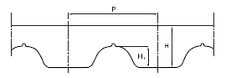 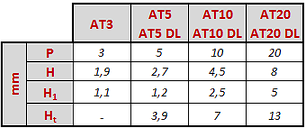 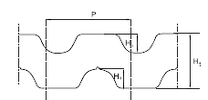 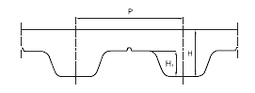 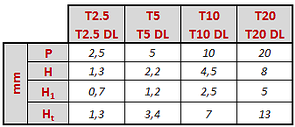 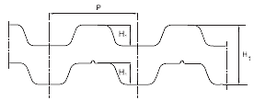 T5																T10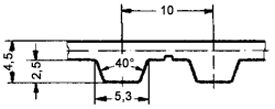 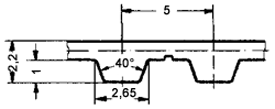 HTD 8M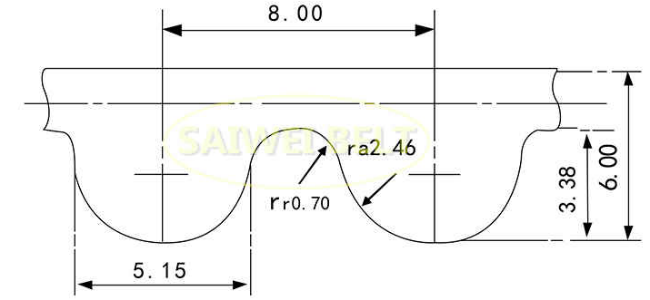 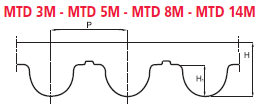 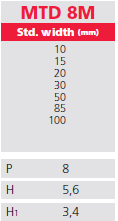 